Туроператор по внутреннему туризму «Мобайл-Экспресс»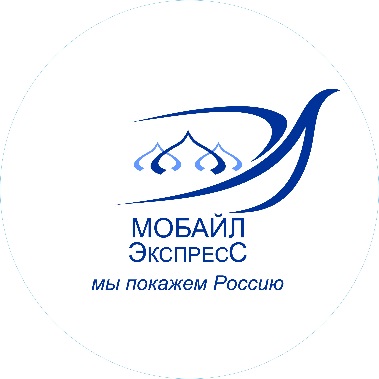 www.tur-mobile.rumobile-travel@yandex.ru   8-495-363-38-178-926-018-61-13«КАНИКУЛЫ В ПЕТЕРБУРГЕ» Тур для детей и их родителейПутешествие для детей и их родителей, которое познакомит с городом в простой и увлекательной форме. Увлекательные занятия в музеях, мастер-класс в иммерсивном театре, посещение огромного макета нашей страны с движущимися фигурами
Ж/д или Авиа тур
От 2-х до 7-ми дней с любого дня
Даты заездов на 2021 год: 04.10; 05.10; 06.10; 07.10; 08.10; 09.10; 10.10; 25.10; 26.10; 27.10; 28.10; 29.10; 30.10; 31.10; 01.11; 02.11; 03.11; 04.11; 05.11; 06.11; 07.11
Даты заездов на 2022 год: 03.01; 04.01; 05.01; 06.01; 07.01; 08.01; 09.01; 25.03; 26.03; 27.03; 28.03; 29.03; 30.03; 31.03; 01.04Понедельник
Трансфер к началу программы. Время ориентировочное, уточнять перед заездом.
13:00 Встреча с экскурсоводом на Исаакиевской пл., 6 (напротив здания Законодательного собрания Санкт-Петербурга).
13:00 Пешеходная экскурсия с интерактивными элементами «Люблю тебя, Петра творенье». Совершим путешествие по городу, созданному по велению Петра I и до сих пор следующего его заветам. Выполняя творческие задания, школьники узнают, в чём секрет парадных площадей Петербурга, где искать верблюда и невский трезубец. Вы увидите самый широкий мост и колонну, которая стоит без единой опоры, прикоснётесь к тем, кто держит небесный свод, и познакомитесь с известными петербуржцами, чья жизнь неразрывно связана с нашим городом.
14:30 Экскурсия в Исаакиевский собор. Вы посетите самый большой храм Петербурга, который строился на протяжении 40 лет, узнаете об искусстве первой половины XIX века и известных людях, строивших собор.
15:30 Свободное время для обеда (обед 450 рублей – заказывать заранее).
16:30 Дополнительно: Посещение театра-макета «Петровская Акватория», где вы окунётесь в жизнь города первой половины XVIII столетия. Благодаря движущимся объектам, современным световым, звуковым и визуальным эффектам перед вами оживёт старинный Петербург. Стоимость: 500 руб./взр., 300 руб./шк., 400 руб./студ., пенс.
16:30 (17:30) Окончание программы в центре города. Самостоятельное возвращение в гостиницы.Вторник
12:00 Встреча с экскурсоводом в холле гостиницы. Время ориентировочное, уточнять перед заездом.
12:00 Автобусная экскурсия в Кронштадт. Проехав по дамбе через Финский залив, вы совершите прогулку по городу-крепости, расположенному на небольшом острове, и хотя бы ненадолго почувствуете себя причастным к морю. Посещение памятника всем чинам российского флота – самого большого Морского собора в России, напоминающего знаменитую Айю-Софию в Стамбуле.
Свободное время для знакомства с недавно открытым музейно-историческим парком «Остров фортов», который посвящён истории и славе военно-морского флота России. Здесь вас ждёт Аллея героев, напоминающая дорогу времени, Маяк памяти, зоны отдыха для детей и взрослых. В парке можно узнать об истории флота, полюбоваться видами Каботажной гавани, покататься на панорамных качелях и, конечно, загадать желание, которое исполнит пингвин – обитатель Антарктиды. Символично, что русские путешественники, открывшие этот континент, начали свой путь именно в Кронштадте.
15:00 Свободное время для обеда (обед 450 рублей – заказывать заранее).
16:00 Экскурсия в Дом маяков – это увлекательное путешествие, где вы узнаете о жизни маяков Финского залива и их службе, попадёте в гости к смотрителю маяка и его пернатому другу Проше, увидите интерактивный макет акватории Невской губы с фарватерами, глубинами и навигационными знаками, сфотографируетесь на память с муми-троллями и встретите настоящее Лох-несское чудовище.
19:00 Окончание программы в центре города у Московского вокзала. Самостоятельное возвращение в гостиницы.Среда
Встреча с гидом в холле гостиницы.
Трансфер к началу программы. Время ориентировочное, уточнять перед заездом.
13:00 Встреча с экскурсоводом на Площади Искусств у памятника А. С. Пушкину.
13:15 Интерактивная экскурсия в Этнографическом музее «На все руки мастер», где вас ждут народные игры, сказки, загадки и задания о традиционных ремёслах и промыслах рубежа XIX-XX веков. Вы увидите лучшие образцы творчества народных мастеров и сами поучитесь одному из них, сделав небольшой сувенир.Внимание: на заезд 03.01-09.01 зимняя программа: интерактивное «Зимнее путешествие» по тактильными, визуальным, звуковым впечатлениям и ассоциациям, связанным со снежной зимой Арктики. Вас ждёт погружение в мир народов заполярной России и небольшой зимний мастер-класс
15:00 Свободное время для обеда (обед 450 рублей – заказывать заранее).
16:30 Посещение «Музея Неправды», который посвящён самым невероятным и сверхъестественным явлениям древних времён и современности. Вас ждут русалки и инопланетяне, снежный человек и чупакабра. И даже машина времени! Миф или правда, ложь или вымысел? На эти вопросы каждому посетителю предстоит ответить самому.
17:30 Окончание программы в центре города. Самостоятельное возвращение в гостиницы.Четверг
Встреча с гидом в холле гостиницы. Время ориентировочное, уточнять перед заездом.
10:30-11:30 Отъезд от гостиниц. Время ориентировочное, уточнять перед заездом.
Автобусная экскурсия «По старой Петергофской дороге». Петергофская дорога – уникальный комплекс, почти ровесник Петербурга, объединяющий императорские резиденции и частные усадьбы, сады и парки, расположившиеся на берегу Финского залива.
13:00 Экскурсия по Большому Петергофскому дворцу – величественному и изысканному, его богато украшенные интерьеры наполнены многочисленными произведениями искусства и рассказывают о жизни российских правителей. Внимание: на заезд в период с 04.10 по 10.10 замена на экскурсию по Нижнему парку Петергофа с его знаменитыми фонтанами.
15:00 Свободное время для обеда (обед 450 рублей – заказывать заранее).
18:00 Окончание программы в центре города у Московского вокзала. Самостоятельное возвращение в гостиницы.
Дополнительно: посещение Океанариума, где в 19:00 проходит шоу с акулами. Вас ждёт современный музей живой морской природы с акулами и тюленями, коралловым рифом и его экзотическими обитателями. Стоимость: 750 руб./взр., 550 руб./шк., ст., 350 руб./пенс.Пятница
Встреча с гидом в холле гостиницы.
12:00-13:00 Отъезд от гостиниц. Время ориентировочное, уточнять перед заездом.
Автобусная обзорная экскурсия по Санкт-Петербургу. В ходе экскурсии вы познакомитесь с историей одного из великолепнейших городов мира от момента его основания до наших дней, с величественными архитектурными памятниками центрально части Санкт-Петербурга: Стрелкой Васильевского острова, Университетской, Адмиралтейской и Дворцовой набережными, Исаакиевской, Дворцовой и Сенатской площадями, памятником Петру I «Медный всадник», Марсовым полем, храмом Спас на Крови и многими другими.
15:00 Свободное время для обеда (обед 450 рублей – заказывать заранее).
16:00 Экскурсия-квест по территории Петропавловской крепости – знакомство с историей крепости, с основания которой началась история нашего города. Группа делится на команды, выполняя задания ведущего. В конце команду ждут призы.
Самостоятельное возвращение в гостиницы.Суббота
10:00-11:30 Отъезд от гостиниц. Время ориентировочное, уточнять перед заездом.
Загородная экскурсия в Царское село с посещением Екатерининского дворца со знаменитой Янтарной комнатой.
15:30 Свободное время для обеда (обед 450 рублей – заказывать заранее).
18:00 Посещение Гранд макета «Россия» – самого большого макета в нашей стране площадью 800 квадратных метров, где представлена повседневная жизнь всех регионов России. Под одной крышей на едином поле авторы макета постарались объединить наиболее характерные образы, ассоциирующиеся с нашей Родиной, и «вдохнули» в них жизнь.
21:00 Окончание программы в центре города у Московского вокзала. Самостоятельное возвращение в гостиницу.
Дополнительно: 20:00-23:00 Автобусная экскурсия «Мистический Петербург» (при группе от 15 чел). Миражный, призрачный, нереальный, таинственный Петербург не всегда откроет свои загадки обывателю. В ходе экскурсии Вы познакомитесь с необычным Петербургом, исторические декорации которого хранят множество загадочных сюжетов и реальных персонажей. Стоимость: 850 руб./взр., 750 руб./шк.Воскресенье
Трансфер к началу программы. Время ориентировочное, уточнять перед заездом.
11:00 Встреча с экскурсоводом на пл. Островского, у памятника Екатерине II.
Пешеходная экскурсия «Необычные истории про обычные памятники». Кажется, что все мы хорошо знаем памятники, расположенные в самом сердце нашего города. Так ли это на самом деле? И всё ли нам известно об их истории? На эту экскурсию мы приглашаем тех, кто хочет раскрыть тайны многих петербургских памятников и составить представление о жизни города разных эпох.
13:00 Свободное время для обеда (обед 450 рублей – заказывать заранее).
14:30 Мастер-класс «История письменности» в иммерсивном театре «Одержимый Петербург», во время которого вы совершите путешествие по коридорам времени, познакомитесь с разными видами письменности, напишете ответные послания авторам далёких эпох, и, конечно, встретитесь с Александром Сергеевичем Пушкиным.
16:00 Окончание программы в центре города. Самостоятельно возвращение на вокзал или в гостиницу.В стоимость тура входит:Проживание,Завтраки со второго дня,Экскурсионное и ежедневное транспортное обслуживание по программе,Билеты в музеи по программе,Наушники для более комфортного прослушивания,Сопровождение гида.Дополнительно оплачиваетсяБилеты до Санкт-Петербурга и обратно. ПримечаниеРасчетный час в гостиницах – 12.00. Гарантированное заселение после 15:00.Заселение в гостиницу несовершеннолетних граждан, не достигших 14-летнего возраста, осуществляется на основании документов, удостоверяющих личность находящихся вместе с ними родителей (усыновителей, опекунов), сопровождающего лица (лиц), при условии предоставления таким сопровождающим лицом (лицами) нотариально заверенного согласия законных представителей (одного из них), а также свидетельств о рождении этих несовершеннолетних.Заселение в гостиницу несовершеннолетних граждан, достигших 14-летнего возраста, в отсутствие нахождения рядом с ними законных представителей осуществляется на основании документов, удостоверяющих личность этих несовершеннолетних, при условии предоставления нотариально заверенного согласия законных представителей (одного из них).Туроператор оставляет за собой право менять порядок предоставления услуг без уменьшения их объема.